Домашнее задание по сольфеджио 4 классПовторить новую тему - аккорд D7 (доминантсептаккорд) с разрешением.Что такое септаккордСептаккордом называют аккорд, состоящий из четырёх звуков, у которого интервалы между соседними звуками составляют терцию. Интервал между крайними звуками составляет септиму, что и легло в название аккорда.Доминантсептаккорд                                                                                      Вариантов септаккорда — великое множество. Самым распространённым является септаккорд, построенный от V ступени (в мажоре или гармоническом миноре). Поскольку V ступень носит имя «доминанта», то септаккорд, построенный от доминанты, называют доминантсептаккордом. Обозначается аккорд буквой D (доминанта) и цифрой 7 - D7.Пример D7 в До мажоре: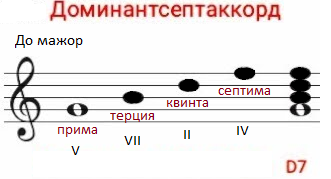 Звуки аккорда носят следующие названия (снизу вверх):Прима. Это основание аккорда, самый нижний звук;Терция;Квинта;Септима. Самый верхний звук. От примы до септимы — интервал «септима».Разрешение доминантсептаккорда (D7)Т.к. в составе D7 есть неустойчивые ступени (VII, II, IV), поэтому этот аккорд необходимо разрешать при построении в тональности. Разрешать = переводить неустойчивые звуки в ближайшие устойчивые. D7 всегда разрешается в неполное тоническое трезвучие (обозначается как Т3). Оно неполное, потому что состоит только из 2 нот: нижнего и среднего звука Т53. Пример разрешения D7 в До мажоре: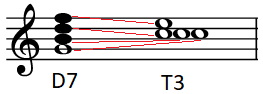 Построить в тетради D7 c разрешением в следующих тональностях: Соль мажор, Си-бемоль мажор, Ре мажор, Ми-бемоль мажор.Дорогие ребята и родители! По всем вопросам (непонятная тема, трудности с домашним заданием и др.) можно и нужно писать мне на почту darsert.solf@gmail.com